OSLOFJORDEN RUNDT19. – 20. mai 2017Asker SeilforeningBlakstad bryggevei 9, AskerKUNNGJØRINGAsker Seilforening har herved gleden av å invitere til årets utgave av Oslofjorden Rundt. 
Asker Seilforening holder til på Blakstadtangen i Asker, der vi har brygge og klubbhus med garderobe, dusj m.m. Rett utenfor ligger regattabanene.1	REGLER1.1	Regattaen vil være underlagt reglene slik de er definert i Kappseilingsreglene. Endringer til Kappseilingsbestemmelsene vil bli inntatt i Seilingsbestemmelsene1.2	NOR Rating reglene vil gjelde for alle NOR Rating klasser.2	REKLAME2.1	Reklame tillates i henhold til ISAF Regulation 20 og NSF’s reklameregler. Arrangementet er klassifisert i kategori C.2.2	Båter kan bli pålagt å vise reklame valgt og levert av den organiserende myndighet.3	RETT TIL Å DELTA OG PÅMELDING3.1	Regattaen er åpen for alle båter med NOR Rating målebrev eller sertifikat. 
Båter uten sertifikat kan seile TUR uten spinnaker på lørdag.3.2	Båter som har rett til å delta kan påmeldes og betale den påkrevde avgiften på www.seilmagasinet.no (SailRace) innen 17. mai.3.3	Båtene kan påmeldes i en eller flere av følgende klasser:NOR Rating Doublehanded fredag og lørdag (inngår i Seilmagasinets ranking)NOR Rating Doublehanded fredag (for de som har lyst å teste én dag doublehanded, kan også delta i en annen klasse lørdag. Dette er inkludert i startkontingenten.).NOR Rating lørdagNOR Rating uten spinnaker-genaker lørdagTUR klasse uten spinnaker lørdag (målebrev ikke nødvendig)Arrangøren tar forbehold om å kunne slå sammen klasser ved lavt deltakerantall i klassen. 4	GEBYR4.1	Påkrevde gebyrer, enten en deltar i 1 eller 2 klasser, er som følger:	Klasse			GebyrEn dag			450,-To dager 		750,-Ved for sen påmelding betales i tillegg til gebyret kr. 200,-.  Inkludert i gebyret er mat og drikke som serveres på Seilforeningen etter målgang fredag.5	TIDSPROGRAM5.1	Dato for seilasene:Dato         	Klasse 	Klasse	   	         Klasse 	NOR Rating doublehanded	NOR Rating doublehanded     Øvrige		fredag og lørdag 	fredag19. mai       	seiling        	seiling		             -20. mai      	seiling       	seiling		         seiling5.2	Antall seilaser:Klasse        				Antall   Antall pr dagNOR Rating Doublehanded fredag og lørdag	2	1	NOR Rating Doublehanded fredag 		1	1	Øvrige klasser				1	15.3	Planlagt tid for varselsignalet for første seilas fredag er 17.55, lørdag 10.55 Ingen varselsignal vil bli gitt etter kl. 16.00 siste dag.6	MÅLINGHver båt i NOR Rating klassene skal ha et gyldig NOR Rating målebrev eller sertifikat for å kunne starte. Kontroll med målebrev/sertifikat og båt kan bli foretatt av arrangøren. 
7	SEILINGSBESTEMMELSERSeilingsbestemmelsene er tilgjengelige innen 18. mai kl 16.00 på www.asker-seilforening.no samt på www.seilmagasinet.no. 7.1	Klasseinndeling og startliste vil være tilgjengelige innen 18. mai kl 16.00 på www.asker-seilforening.no samt på www.seilmagasinet.no 
8	LØPENELøpene som skal seiles er planlagt i henhold til oppsettet nedenfor.  Dette gis som informasjon for deltakerens planlegging, mens det endelige løp vil fremgå av seilingsbestemmelsene.Fredag 19. mai, løp ca 27 nm (kun doublehanded)Start utenfor BørsholmenDjupegrunn, grønn stake m/lys - Fl G 3s, ca 500m SO av N. Sundbyholmen lykt -Oc(3) 10s. Merke holdes om babordIljernsflua lykt – Oc(3) 10s. Merke holdes om babordGul stake Torsteingrunnen lysbøye Fl Y 3s (Veas) -, ca 650m NNO av Slemmestadgr. Merke holdes om styrbordØstre Måsane, stake svart/rød/svart- Iso W  2s. Merke holdes om babordGul stake(Veas) - Fl Y 3s, ca 650m NNO av Slemmestadgr. Merke holdes om styrbordMål utenfor Børsholmen. Alternativt løp fredag 219 mai, løp ca 17 nm (kun doublehanded)Start utenfor BørsholmenDjupegrunn, grønn stake – Oc(3) 10s, ca 500m SO av N. Sundbyholmen lykt. Merke holdes om babordØstre Måsane, stake svart/rød/svart- Iso W  2s. Merke holdes om babordGul stake Torsteingrunnen lysbøye Fl Y 3s (Veas) -, ca 650m NNO av Slemmestadgr. Merke holdes om styrbord.Mål utenfor Børsholmen. Lørdag 20. mai, løp ca 16 nm. Alle klasserStart utenfor BørsholmenRamtongrunn, rød stake. Merke holdes om babordTorskegrunnen grønn stake m/lys – Iso G 42. Merke holdes om babordV Måsane lysbøye – Q W. Merke holdes om babordGul stake Torsteingrunnen lysbøye Fl Y 3s (Veas) -, ca 650m NNO av Slemmestadgr. Merke holdes om styrbord.Mål utenfor Børsholmen9	STRAFFESYSTEM	Regel 44.1 er endret slik at totørnstraffen er erstattet med entørnstraffen.10	POENGBEREGNING10.1	Poengberegning i NOR Rating klassene blir henhold til lavpoengsystemet basert på korrigert tid. Vi vil benytte standard ORC Offshore Single Number (OSN)11	PREMIER1/3 av deltakerne i hver klasse vil bli premiert. Det er satt opp to vandrepremier – beste klassevinner fullt mannskap og beste shorthandseiler.12	ANSVARSFRASKRIVELSEDeltagere i regattaen deltar ene og alene på eget ansvar. Se regel 4, Avgjørelse om å kappseile. Den organiserende myndighet vil ikke akseptere noe ansvar for skade på materiell eller person eller dødsfall inntruffet i forbindelse med, før, under eller etter regattaen.13	FORSIKRINGHver deltagende båt skal være forsikret med gyldig ansvarsforsikring.14	YTTERLIGERE INFORMASJON
For ytterligere informasjon vennligst kontakt:Arrangement ansvarlig: Audun Gjøstein.  agj@selandorwall.no Mobil: 92013504

Regattasjef: Egil Magne Haugstad. egil@pelagia.com Mobil: 90166147
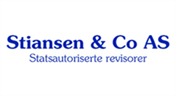 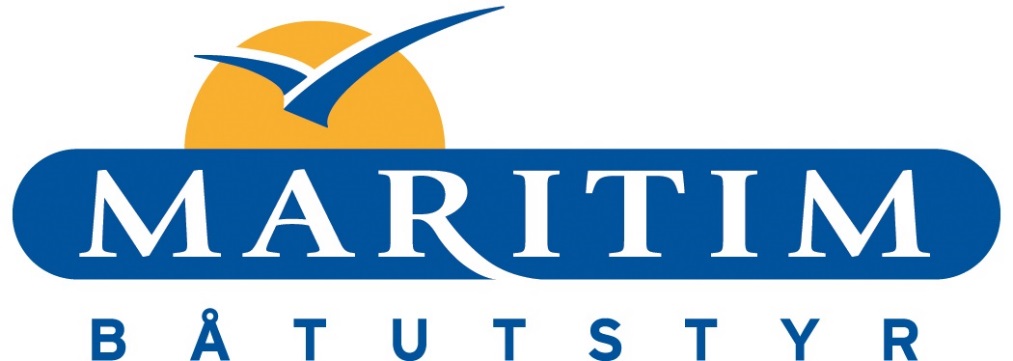 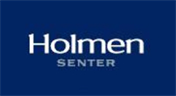 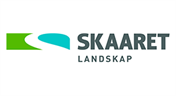 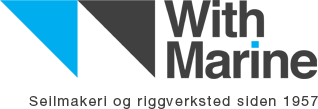 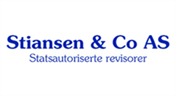 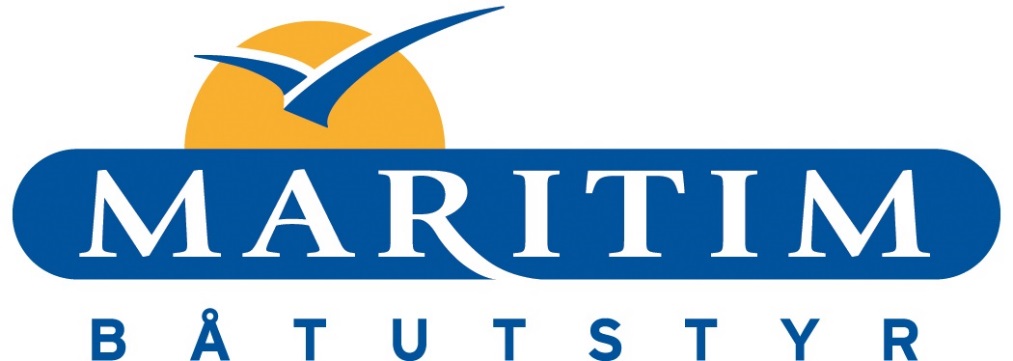 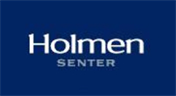 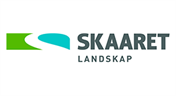 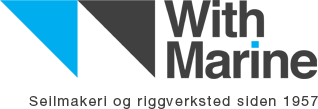 